Haciendo investigaciones con los miembros de la comunidad         Parte 1: Decidiendo sobre un miembro de la comunidad para entrevistar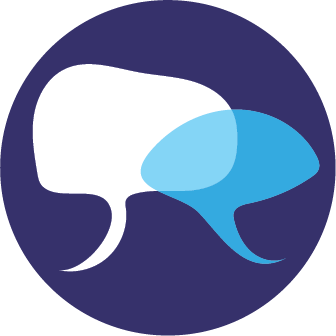 Hay muchas personas en tu comunidad que saben mucho sobre los lugares que son importantes para ti y las preguntas que estás haciendo. Es posible que ya hayas hablado con estas personas en LEs anteriores.  Estas personas podrían ser ancianos de la comunidad, personas que tienen un trabajo que está relacionado con tu pregunta "Deberíamos", o personas que tienen pasatiempos relacionados con tu pregunta "Deberíamos", por ejemplo. ¡Un tipo de investigación que puedes hacer es entrevistar a la gente para ver lo que saben! ¡Puedes aprender mucho haciendo preguntas y escuchando. Este es un tipo de datos que te ayudará a aprender más acerca de tu pregunta "Deberíamos"!Una vez que decidas con quién quieres entrevistar o hablar, puedes llamarlos o escribirles un correo electrónico o una carta, y hacerles saber de qué estás interesado en hablar con ellos. ¡A veces es posible que no estés seguro acerca de cómo pedirle a alguien que te hable, pero te sorprenderá lo entusiasmada que está la gente de compartir sus conocimientos contigo!En caso de que necesites ayuda para comunicarse con los miembros de la comunidad, aquí hay una nota de ejemplo que podues enviar. Puedes cambiar esto para reflejar cómo deseas hablar con esta persona (por correo electrónico, por teléfono, en algo como Zoom, enviando una carta):Estimado [inserta el nombre aquí],Mi nombre es [pon tu nombre aquí] y mi familia está tratando de explorar la pregunta [pon tu pregunta "Deberíamos" aquí]. ¡Eres alguien que vive en nuestra comunidad y sabe mucho sobre este tema! Esperábamos que usted estaría interesado en hablar con nosotros sobre este tema para que podamos aprender de usted!Creemos que esto puede tardar unos 10 minutos. ¿Te interesaría? Si es así, por favor envíeme un correo electrónico a [pon tu dirección de correo electrónico aquí]. ¡Estamos encantados de hablar con usted y esperamos que esté disponible!Gracias, [pon tu nombre aquí]Parte 2: Proponer preguntas para hacerA veces, aunque sepas lo que quieres aprender, es difícil hacer preguntas. En caso de que necesites ayuda para hacer preguntas, aquí hay algunas sugerencias:¿Cómo aprendiste acerca de [este tema]?Estamos haciendo la pregunta: ¿debemos [pon tu pregunta de deberíamos aquí]. ¿Qué crees que es importante saber sobre esto antes de tratar de responder a esta pregunta?¿Cuál crees que es la mejor manera de investigar esto?¿Cómo llegó [este tema] a estar en nuestra comunidad? ¿Cuál es la historia de [este tema] en nuestra comunidad?¿Qué recursos crees que serían útiles para nosotros?¿Hay otras personas con las que crees que deberíamos hablar?Parte 3: ¡Preparándose para tu entrevista!¡Una vez que tengas tu fecha establecida y tus preguntas preparadas, es el momento de hacer la entrevista! Asegúrate de tener los siguientes materiales:Las preguntas escritas en una hoja de papel para que no las olvides! Incluso podrías encontrar que una tabla como la de abajo es útil para organizarse durante la entrevista:Un bolígrafo o lápiz para escribir las respuestas. ¡También puedes pedir permiso para grabar la entrevista en un teléfono! ¡Pero está totalmente bien sólo escribir algunas notas!Parte 4: Regresando de tu entrevista¡Lo lograste! ¿Y ahora qué? Ahora necesitas revisar las respuestas que tienes y averiguar lo que sabes sobre tu pregunta de "Deberíamos" ahora que has hecho la entrevista.Cuando vayas a LE8 y 9, tendrás la oportunidad de reunir todos tus datos (de tus investigaciones basadas en el campo, tu investigación basada en la comunidad y tu investigación en Internet) para ver lo que has descubierto y cómo puedes decidir sobre tus próximos pasos.[Escribe la pregunta 1 aquí][Escribe la respuesta a la pregunta 1 aquí][Escribe la pregunta 2 aquí][Escribe la respuesta a la pregunta 2 aquí][Escribe la pregunta 3 aquí][Escribe la respuesta a la pregunta 3 aquí][Escribe la pregunta 4 aquí][Escribe la respuesta a la pregunta 4 aquí]